                        ANEXO COMPLEMENTAR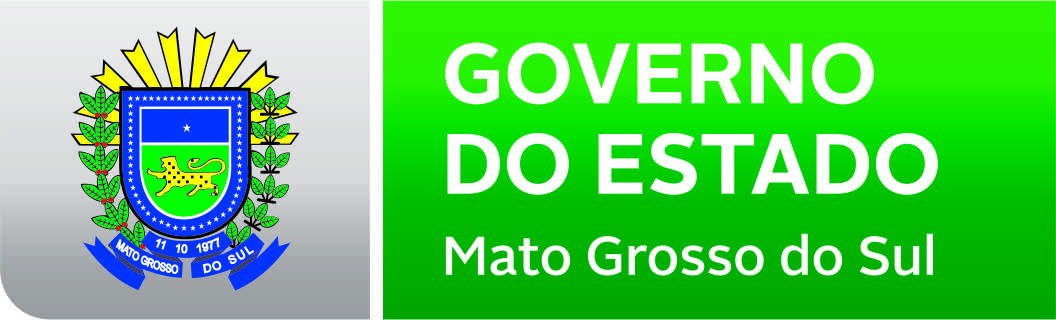 Relatório de Ação ExecutadaNome da Instituição:____________________________________________________________________________Local e data______________________________________                                  Nome do(a) Dirigente ou Representante Legal	______________________________________                                Assinatura do(a) Dirigente ou Representante LegalProjeto/Evento:Campo -1Objetivo:Campo – 2Clientela/Público Alvo:Campo – 3Local/Município:Campo – 4Período de realização:Campo – 5Valor:Campo – 6Nº de atendidos diretos:Campo – 7Municípios envolvidos:Campo -8Parceiros:Campo – 9Resultados alcançados:Campo – 10